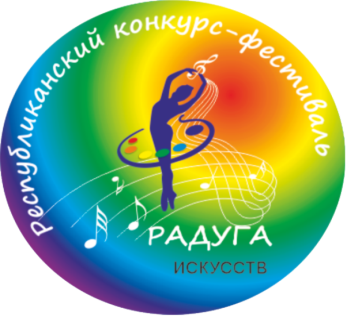 ИТОГИ ХХIII Республиканского конкурса-фестиваля  исполнительских работ учащихся  детских школ искусств и детских художественных школ Республики Тыва «Радуга искусств-2020» НАШЕЙ ПОБЕДЕ -75 ЛЕТ 1 категория 2 категория 3 категория   Награда ФИО участника Место учебы Преподаватель Лауреат 1 степениМонгуш  Елизавета МергеновнаМБУ ДО ДШИ с.Бай-ХаакМонгуш Мерген МихайловичЛауреат 2 степениХовалыг Ай-Кыс Алдын-ХереловнаМБУ ДО ДШИ с. ХайыраканДувет-оол Марина Монгушевна Лауреат 3 степени Чолдак-Кара Дан-Хая АясовнаМБУ ДО ДШИ с.Ак-ДуругДорта Артышаана ОлеговнаДипломант Дашы Шынгыраа СергековнаМБУ ДО ДШИ с. ХайыраканДувет-оол Марина Монгушевна Дипломант Дамба Лориса Эрес-ооловнаМБУ ДО ДШИ с.Ак-ДуругДорта Артышаана ОлеговнаДипломант Байыр Олчаана ОрлановнаМБУ ДО ДШИ г.ШагонарКыргыс Херел СанчаевичДипломант Куулар Очур ОтчугашовичГБНОУ «РООМХШИ»Монгуш  Алена АртуровнаДипломант Хертек Бадма БуяновнаМБОУ ДО ДХШ Хертек Анай-Хаак ВикторовнаДипломант Чындыгыр Аюуша РомановнаМБУ ДО ДШИ с.СамагалтайОюн Нина Бараевна Грамота за участие Кунаа-Сиирин Карина КудесовнаМБУ ДО ДШИ с.СамагалтайОюн Нина Бараевна Грамота за участие Монгуш Аймира Николаевна МБУ ДО ДШИ с. Хандагайты Саая Сай-Суу АнатольевнаГрамота за участие Ондар Амыр-Санаа АяновичГБНОУ «РООМХШИ»Кужугет Белек АлександровичГрамота за участие Самбу Аюш Май-ооловичМБУ ДО ДШИ с.Мугур-Аксы Самбу Май-оол СентябрьевичГрамота за участие Таргын Найыр Ужар-ооловичМБОУ ДО ДХШ Оптуг-оол Аяс ВладимировичГрамота за участие Хирлиг-оол Чаян Онер-ооловичМБОУ ДО ДХШКуржап Айдын Александрович Грамота за участие Чечен Айда-Сай Романовна МБУ ДО ДШИ с.Тоора-ХемАк Алефтина Дамыкаевна Грамота за участие Янова Эвелина Константиновна МБУ ДО ДШИ с.Бай-ХаакСычугова Алина СергеевнапГрамота за участие Янова Яна  Константиновна МБУ ДО ДШИ с.Бай-ХаакСычугова Алина СергеевнапГрамота за участие Хертек Анастасия АртуровнаМБОУ ДО ДХШОчур Мерген ВикторовичГрамота за участие Хомушку НачынМБОУ ДО ДХШАдыг-оол Артур Семис-ооловичГрамота за участие Чамый Шолбан МБУ ДО ДШИ г.ТуранСухова Ирина Владимировна   Награда ФИО участника Место учебы Преподаватель ГРАН –ПРИБиче-оол Севил АлексеевнаМБУ ДО г.ШагонарКыргыс Надежда ВладимировнаЛауреат 1 степениСаржатпаа Алина ЮрьевнаМБУ ДО ДШИ г.Туран Сухова Ирина Владимировна Лауреат 2 степениЛопсан Чойгана АясовнаМБУ ДО ДШИ им.Н.РушевойБинова Кызылган Олеговна Лауреат 2 степениКомбу Арынчана Владимировна МБУ ДО ДШИ им.Н.РушевойАлдын-оол Лейда ЭрнстовнаЛауреат 3 степени Карбы Виктория Мергеновна МБУ ДО ДШИ г.ШагонарКыргыс Херел СанчаевичДипломант Коштай-оол Оргаадай БуяновнаМБУ ДО ДШИ с.Самагалтай Натпит-оол Салим ОлеговичДипломант Натпит-оол Темучин ВячеславовичМБУ ДО ДШИ с.Самагалтай Натпит-оол Салим ОлеговичДипломант Пак Николь АндреевнаМБУ ДО ДШИ им.Н.РушевойСундуй-оол Галина МихайловнаГрамота за участие Адыгбай Белек АртышовичМБОУ ДО ДХШ Салчак Алефтина АнатольевнаБайкара Айдаш МБУ ДО ДШИ г.Туран Сухова Ирина ВладимировнаБайыр Алеся АлимовнаМБУ ДО ДШИ с. Хандагайты Саая Сай-Суу АнатольевнаБелек-оол Ай-Шуру АясовнаМБУ ДО ДШИ им.Н.РушевойБавыкина Татьяна ВладимировнаДамба Шончалай Менгиевна МБУ ДО ДШИ с.Мугур-Аксы Самбу Май-оол СентябрьевичКагай-оол Таймира ТайгировнаМБОУ ДО ДХШСерээ Аяна Ашак-ооловнаКошкулак Долума АнатольевнаМБУ ДО ДШИ с.СамагалтайОюн Нина Бараевна Маргыс Айдана ЭдуардовнаМБУ ДО ДШИ с.Мугур-Аксы Самбу Май-оол СентябрьевичМонгуш Азияна Аясовна МБУ ДО ДШИ им.Н.РушевойСундуй-оол Галина МихайловнаМонгуш Долзат АлександровнаГБНОУ «РООМХШИ»Монгуш Алдынай ВалерьевнаМонгуш Чаян Шавар-ооловичГБНОУ «РООМХШИ»Монгуш Алдынай ВалерьевнаНурзат-оол Александра МуратовнаГБНОУ «РООМХШИ»Монгуш Алена АртуровнаОндар Олча Артуровна МБУ ДО ДШИ с. ХайыраканДувет-оол Марина Монгушевна Ондар Юлдус Робертовна МБУ ДО ДШИ с.Тоора-ХемАк Алефтина Дамыкаевна Резаева Дарья Денисовна МБУ ДО ДШИ пгт.Каа-ХемКуулар Чаяна СергеевнаСалчак Алдын-Чечек МергеновнаГБНОУ «РООМХШИ»Кужугет Белек АлександровичСалчак Дарина Шолбановна МБОУ ДО ДХШ Салчак Алефтина Анатольевна Таргын Янчымаа ВладимировнаМБОУ ДО ДХШОтпуг-оол Аяс ВладимировичХра мченко Мира АлександровнаМБОУ ДО ДХШАдыг-оол Артур Семис-оолович   Награда ФИО участника Место учебы Преподаватель Лауреат 1 степениОюн Чайсу СергеевнаМБУ ДО г.ШагонарКыргыс Надежда ВладимировнаЛауреат 2 степениСувак Алена ВладимировнаМБУ ДО г.ШагонарКыргыс Надежда ВладимировнаЛауреат 2 степениКуулар Айдана СергековнаГБНОУ «РООМХШИ»Монгуш Алена АртуровнаЛауреат 3 степени Кара-Монгуш Кезан ЭдуардовнаМонгуш Алдынай ВалерьевнаГБНОУ «РООМХШИ»Лауреат 3 степени Монгуш Сайлык Монгун-ооловнаМБУ ДО ДШИ с.Бай-ХаакМонгуш Мерген МихайловичДипломант Доржу Дашима Алдын-ДашовнаМБОУ ДО ДХШХертек Анай-Хаак ВикторовнаДипломант Кужугет Херел АнатольевичМБОУ ДО ДХШЧульдум Менги тараачын-ооловичДипломант Кыргыс Ксения МонгеевнаМБУ ДО ДШИ пгт.Каа-ХемКуулар Чаяна СергеевнаГрамота за участие Аракчаа Александра ЛазаревнаМБУ ДО ДШИ им.Н.РушевойАлдын-оол Лейда ЭрнстовнаГрамота за участие Бавыыл Айдаш АясовичМБОУ ДО ДХШЧульдум Менги тараачын-ооловичГрамота за участие Биче-оол Долума ЧингисовнаМБОУ ДО ДХШХертек Анай-Хаак ВикторовнаГрамота за участие Кыргыс Милана ЭресовнаМБУ ДО ДШИ с.Тоора-ХемАк Алефтина Дамыкаевна Грамота за участие Ондар Долма АмировнаГБНОУ «РООМХШИ»Кужугет Белек АлександровичГрамота за участие Опай Олча НиколаевнаМБУ ДО ДШИ с.Ак-ДуругДорта Артышаана Олеговна